Borse di studio sponsorizzate A2A S.p.A.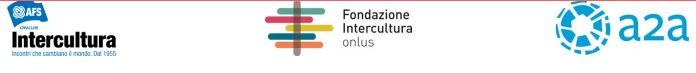 Cortese attenzione Dirigente Scolastico

Siamo molto lieti di informarLa che ​anche ​quest'anno l'azienda A2A S.p.A. mette a disposizione borse di studio ​per la partecipazione ai programmi estivi di Intercultura, della durata di 4 settimane​ in Argentina (corso di spagnolo); Canada (corso di inglese); Cina (corso di cinese); Danimarca (corso di inglese); Finlandia (corso di inglese); Giappone (corso di giapponese); India (corso di inglese); Irlanda (corso di inglese); Regno Unito (Galles - corso di inglese); Russia (corso di russo); Spagna (corso di spagnolo). 

1 Borsa di studio è riservata a studenti residenti o iscritti in una delle scuole dei Comuni di Chiavenna, Colico, Gera Lario, Gordona, Madesimo, Mese, Piuro, Prata Camportaccio, Samolaco, Sorico, Villa di Chiavenna (ZONA 1).1 Borsa di studio per studenti residenti o iscritti in una delle scuole dei Comuni di Bormio, Grosio, Grosotto, Livigno, Sondalo, Sondrio, Tirano, Traona (ZONA 3). 

La scadenza per iscriversi al concorso è fissata al 20 gennaio 2018.
Maggiori informazioni e dettagli sono disponibili sul bando di concorso di seguito.  BANDO DI CONCORSO ZONA 1   BANDO DI CONCORSO ZONA 3 Ci auguriamo di poter contare sul sostegno del Suo Istituto, in particolare per la diffusione dell'informazione agli studenti interessati, in linea con quanto indicato nella Nota MIUR prot. 843 del 10 aprile 2013 avente ad oggetto “Linee di indirizzo sulla mobilità studentesca internazionale individuale” che invita le scuole a promuovere le esperienze di mobilità per i loro studenti e a “﻿dare a studenti e famiglie una corretta informazione sulle opportunità disponibili di studio all'estero [...] elenchi di borse di studio messe a disposizione da Enti vari”.

Ricordiamo che i volontari di Intercultura sono disponibili a incontrare gli alunni e le loro famiglie per rispondere a tutte le domande. Di seguito i riferimenti dei volontari di:SONDRIO (contatti)COMO (contatti)RingraziandoLa per quanto vorrà fare, porgiamo i più cordiali saluti.